NACEC.13.3.0 Tekstil bitimiC.13.9.5 Dokumasız maddelerden imal edilen dokunmamış kumaşlar ve ürünler (giyim hariç)C.13.9.6 Diğer teknik ve endüstriyel tekstil ürünlerinin imalatıC.13.9.9 Diğer tekstiller imalatı C.15.1.1 Deri tabaklama ve giydirme; Kürklerin soyunması ve boyanmasıAlmanya’da yerleşik geleneksel deri toptan satış şirketi, mevcut ürün yelpazesini iş ortaklığı veya diğer hizmet anlaşmaları yolu ile genişletmek üzere, yüksek kaliteli deri aramaktadır.İşbirliği Özeti Şirket, birinci sınıf derilerin önde gelen Alman tedarikçilerinden biridir. Ürün yelpazesi, otomobil, mobilya ve konfeksiyon sektörleri için yüksek kalitede ham deriyi içerir.  Şirketler ile ortak girişimler veya diğer hizmet anlaşmaları yoluyla ürün portföyünü genişletmek istemektedir. Konuya ilişkin olarak  şirket,  talep üzerine yüksek kaliteli deriler üretebilen iş ortakları aramaktadır.Teknik Özellikler veya Aranan UzmanlıkOrtağın deri taleplerini hızlı bir şekilde üretecek uzmanlığa sahip olması ve piyasa bilgisine hakim olması gerekmektedir. Ayrıca, ortağın ülkedeki üretim ve üretim döngüsüne yönelik çevresel standartlara ilişkin  yükümlülüklerini yerine getirmesinin  faydalı olacağı değerlendirilmektedir.İş Ortağında Aranan Özellikler Farklı işlemlerle, niteliklerle, renklerle, yüzeylerle farklı derilerde ticaret yapan veya deri üreten şirketler. İdeal olan, firmanın halihazırda uygun depolama kapasitelerine sahip olmasıdır.  Kalite standartlarının kontrol edilebilmesi için, numunelerin önceden gönderilmesi faydalı olacaktır. Derilerin, el sanatlarında, mobilya, araba, restoran, giysi gibi sanayilerde uygulanabilir nitelikte olması önemlidir.İŞBİRLİĞİ ŞEKİLLERİ Hizmet Sözleşmesi Ortak Girişim Sözleşmesi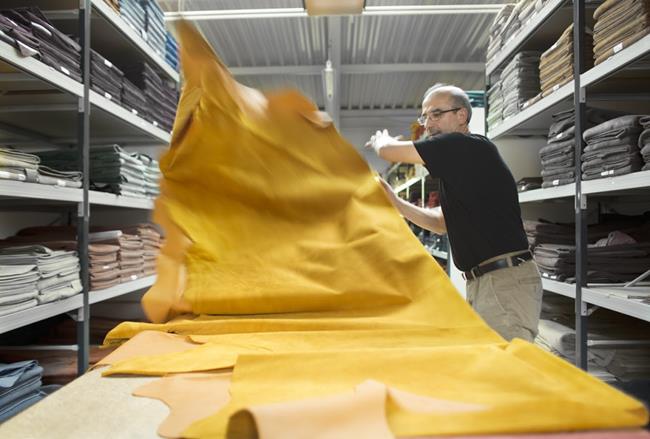 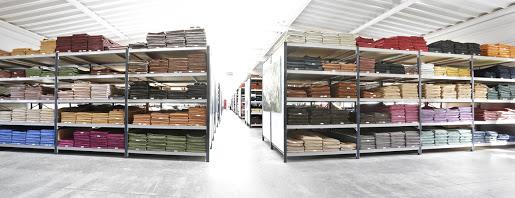 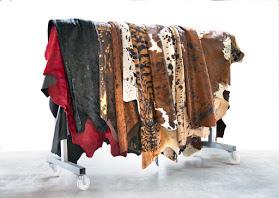 